Small Instrumental Ensemble (2-6 instruments)		127		227Large Instrumental Ensemble (7-12 instruments)		128		228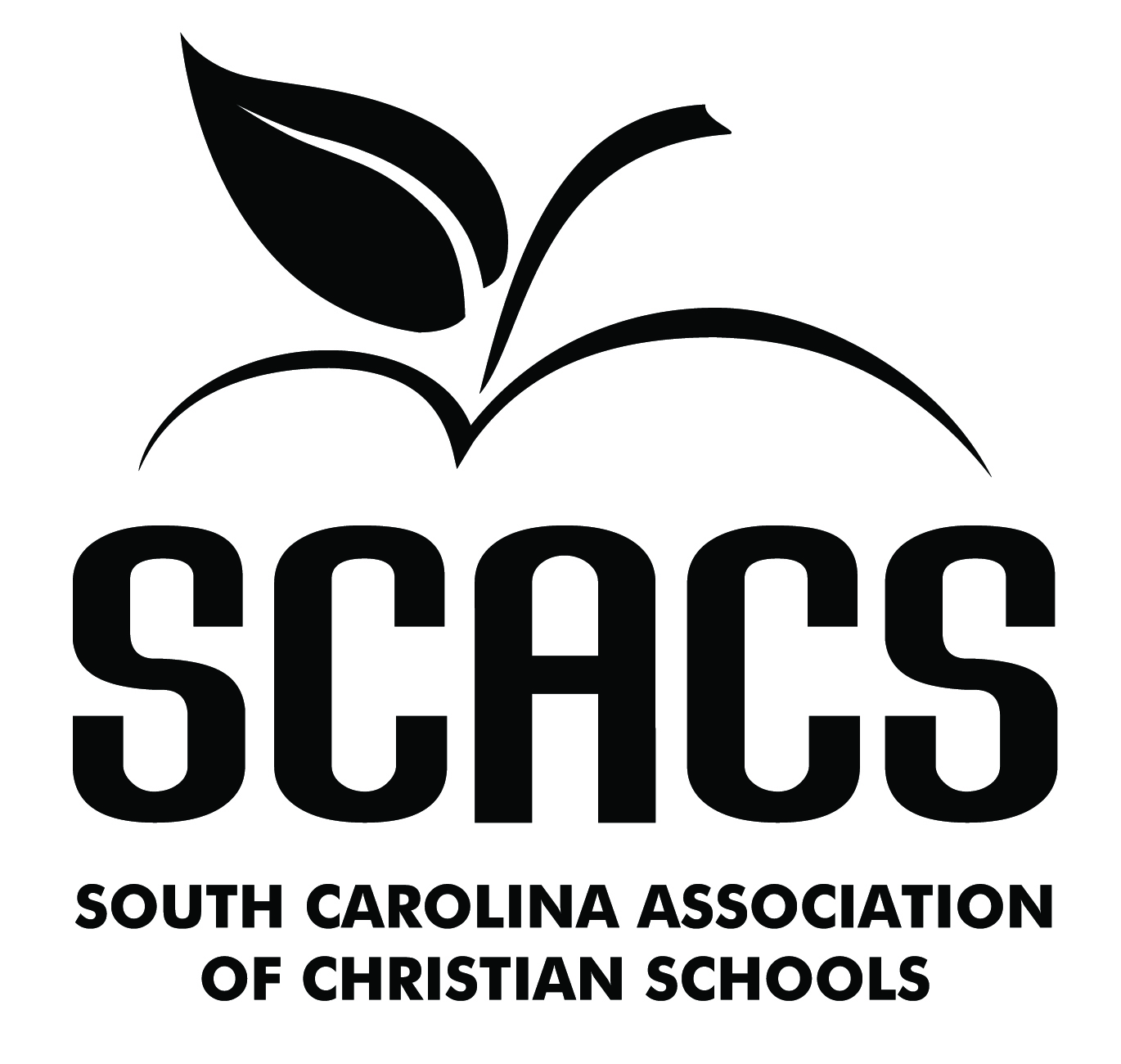 INSTRUMENTAL ENSEMBLEElementarySchool/Group Name:School/Group Name:School #School #School #Director (Large Ensemble Only):Director (Large Ensemble Only):Director (Large Ensemble Only):# in Group# in Group# in GroupSelectionComposerComposerComposerFACTORS EVALUATEDCOMMENTSPOINTS (4-10)TONEquality, control, registration, intonationARTICULATIONattacks and releases, note accuracy, rhythmic accuracy, slurringINTERPRETATIONtempo, phrasing, dynamics, fluency, styleENSEMBLEblend, balance, togethernessMUSICIANSHIPcorrectness, mood and emotion, vitality, artistryPRESENTATIONposture, poise, stage presenceSELECTIONAppropriateness, difficultyTOTAL POINTS (70 possible)POINT SCALEPOINT SCALE9-10	63-70	Superior8	Excellent56-62	Excellent7	Good49-55	Good6	Fair42-48	Fair5	Poor0-41	PoorJudge’s Signature